Family History Nuggets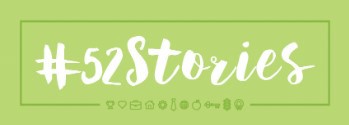 Your stories matter! But finding time, motivation, and inspiration to write them down isn’t so easy, The #52Stories provides you with some thought provoking questions to get you started. The idea is to write , type, video or audio record something every week (short or long) about your life. You can even put these on Family Search for you posterity to enjoy. At the end of a year you will have 52 notches in your person- al history stash. That’s 52 opportunities to capture the story of your life. Here are some examples of the questions they pose but of course you can come with your own:What life lessons did you learn from your mother/father?What were the biggest momentous events in you life and how have they changed you as a person?What were your most common childhood vacations like-road trips, visits to grandma’s house, camping, trips to the beach ?What values do you feel are most important to pass down to posterity?What is your motto to live by and why?	Just google 52StoriesFor help with your family history or questions call Jane Doe (Ward History consultant) at 801-867-9365. If you would like to receive these FH Nuggets through em ail, send a request to janedoe@gmail.comFamily History NuggetsYour stories matter! But finding time, motivation, and inspiration to write them down isn’t so easy, The #52Stories provides you with some thought provoking questions to get you started. The idea is to write , type, video or audio record something every week (short or long) about your life. You can even put these on Family Search for you posterity to enjoy. At the end of a year you will have 52 notches in your person- al history stash. That’s 52 opportunities to capture the story of your life. Here are some examples of the questions they pose but of course you can come with your own:What life lessons did you learn from your mother/father?What were the biggest momentous events in you life and how have they changed you as a person?What were your most common childhood vacations like-road trips, visits to grandma’s house, camping, trips to the beach ?What values do you feel are most important to pass down to posterity?What is your motto to live by and why?	Just google 52StoriesFor help with your family history or questions call Jane Doe (Ward History consultant) at 801-867-9365. If you would like to receive these FH Nuggets through email, send a request to janedoe@gmail.com